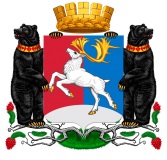 Камчатский крайАдминистрация городского округа «поселок Палана»ПОСТАНОВЛЕНИЕ02.10.2018 № 135В соответствии с  Уставом городского округа «поселок Палана» и в целях повышения эффективности реализации и уточнения мероприятий муниципальной   программы  «Профилактика правонарушений и преступлений на территории городского округа «посёлок Палана» на 2018-2020  годы»,  АДМИНИСТРАЦИЯ ПОСТАНОВЛЯЕТ:	1. Внести изменения в муниципальную программу «Профилактика правонарушений и преступлений на территории городского округа «поселок Палана» на 2018-2020 годы», утвержденную  постановлением Администрации городского округа «поселок Палана» от  30.11.2017  № 235, согласно приложению. 	2. Настоящее постановление   вступает в силу после его  официального обнародования.	3.  Контроль исполнения настоящего постановления оставляю за собой.Временно исполняющий полномочия Главы городского округа «поселок Палана»                                                      Е.В. Абрамов                                                                                                                                                                                                      										Приложение                                                                                              к постановлению Администрации                                                                                            городского округа «поселок Палана»                                                                                                             от 02.10.2018 № 135Измененияв муниципальную программу «Профилактика правонарушений и преступлений на территории городского округа «поселок Палана на 2018-2020 годы» , утвержденную  постановлением Администрации городского округа «поселок Палана» от  30.11. 2017      №  235  (далее – Программа»)Паспорт Программы изложить в следующей редакции:ПАСПОРТМуниципальной программы «Профилактика правонарушений и преступлений  на территории городского округа «поселок Палана» на 2018 - 2020 годы»Приложение к муниципальной программе «Профилактика правонарушений и преступлений на территории городского округа «поселок Палана» на 2018 - 2020 годы» «Основные мероприятия по реализации муниципальной Программы» изложить в следующей редакции:Основные мероприятия по реализации муниципальной ПрограммыО внесении изменений  в постановление Администрации городского округа «поселок Палана» от 30.11.2017 №  235 «Об утверждении   муниципальной  программы «Профилактика правонарушений и преступлений на территории городского округа «поселок Палана» на 2018-2020 годы»      Наименование программыМуниципальная программа «Профилактика правонарушений и преступлений на территории городского округа «поселок Палана» на 2018 - 2020 годы» (далее – Программа).Заказчик программы- Администрация городского округа «поселок Палана»;- МО МВД РФ «Корякский».Разработчик программы- Отдел образования, социальной защиты, культуры и спорта Администрации городского округа «поселок Палана».Цель программы Обеспечение безопасности граждан путем снижения уровня правонарушений и преступлений на территории городского округа «поселок Палана».Задачи программы- Профилактика рецидивной преступности в городском округе;- Профилактика правонарушений среди несовершеннолетних в городском округе;- Профилактика правонарушений в общественных местах и на улицах.Перечень основных мероприятий программыОсновные мероприятия по реализации Программы представлены в приложении № 1 к Программе.Сроки реализации Программы2018 - 2020 годы.Исполнители мероприятий программы- Отдел образования, социальной защиты, культуры и спорта Администрации городского округа «поселок Палана»;Отдел правовой, организационной кадровой работы Администрации городского округа «поселок Палана»;- Комитет по управлению муниципальным имуществом городского округа «поселок Палана»;- КДНиЗП при Администрации городского округа «поселок Палана»;- Мобилизационный отдел Администрации городского округа «поселок Палана»;- МАУ «Центр культуры и отдыха пгт. Палана»- МО МВД РФ «Корякский»; - Межведомственная комиссия по профилактике правонарушений Администрации городского округа «поселок Палана»;- Предприятия и организации всех форм собственности;- Образовательные учреждения городского округа «поселок Палана».Объемы и источники финансирования программыОбщий объем финансирования средств из муниципального бюджета составляет:2018 год                            - 200,0 тыс. рублей2019 год                            - 000,0 тыс. рублей   2020 год                            - 000,0 тыс. рублей   Общий объем финансирования средств из бюджета Камчатского края составляет:2018 год                            - 100,0 тыс. рублей2019 год                            - 000,0 тыс. рублей   2020 год                            - 000,0 тыс. рублей   Прогноз ожидаемых конечных результатов реализации программы - Повышение эффективности системы профилактики правонарушений, привлечение к организации деятельности по предупреждению правонарушений предприятий, учреждений и организаций всех форм собственности, а также общественных организаций и объединений;- Уменьшение числа совершаемых тяжких и особо тяжких преступлений в городском округе «поселок Палана»;- Уменьшение числа преступлений, совершаемых ранее судимыми лицами;- Усиление профилактики правонарушений среди несовершеннолетних, и как следствие, уменьшение числа преступлений, совершаемых данной категорией лиц;- Уменьшение числа зарегистрированных преступлений в общественных местах и на улицах, увеличение их раскрываемости.Система организации контроля за исполнением программыКонтроль за ходом реализации программы и освоением выделяемых средств осуществляет Администрация городского округа «поселок Палана», МО МВД РФ «Корякский».№№ п\пРазделРазделИсполнителиИсполнителиСрок исполненияСрок исполненияСумма,источникфинансирования122334451. Организационные  мероприятия  по выполнению программы     1. Организационные  мероприятия  по выполнению программы     1. Организационные  мероприятия  по выполнению программы     1. Организационные  мероприятия  по выполнению программы     1. Организационные  мероприятия  по выполнению программы     1. Организационные  мероприятия  по выполнению программы     1. Организационные  мероприятия  по выполнению программы     1. Организационные  мероприятия  по выполнению программы     1.1Обновить состав муниципальной межведомственной комиссии по   профилактике правонарушений  (MBПП) с учетом произошедших организационных и кадровых изменений          Обновить состав муниципальной межведомственной комиссии по   профилактике правонарушений  (MBПП) с учетом произошедших организационных и кадровых изменений          Секретарь КДНиЗП городского округа «поселок Палана»       Секретарь КДНиЗП городского округа «поселок Палана»       1-й квартал2018 г. (Далее – по мере необходимости)   1-й квартал2018 г. (Далее – по мере необходимости)   Дополнительного финансирования не требуется1.2Создать внештатные рабочие группы, или комиссии в муниципальных  предприятиях и   учреждениях в целях координации выполнения  программных мероприятий        Создать внештатные рабочие группы, или комиссии в муниципальных  предприятиях и   учреждениях в целях координации выполнения  программных мероприятий        Руководителипредприятий и учрежденийРуководителипредприятий и учреждений1-й квартал2018 г. (Далее – по мере необходимости)      1-й квартал2018 г. (Далее – по мере необходимости)      Дополнительного финансирования не требуется2. Нормативное правовое обеспечение профилактики правонарушений2. Нормативное правовое обеспечение профилактики правонарушений2. Нормативное правовое обеспечение профилактики правонарушений2. Нормативное правовое обеспечение профилактики правонарушений2. Нормативное правовое обеспечение профилактики правонарушений2. Нормативное правовое обеспечение профилактики правонарушений2. Нормативное правовое обеспечение профилактики правонарушений2. Нормативное правовое обеспечение профилактики правонарушений2.1Подготовить и внести предложения в Совет депутатов городского округа о принятии нормативных правовых актов в сфере профилактики правонарушенийПодготовить и внести предложения в Совет депутатов городского округа о принятии нормативных правовых актов в сфере профилактики правонарушенийОтдел правовой, организационной кадровой работы Администрации городского округа, МВПП, МО МВД РФ «Корякский»Отдел правовой, организационной кадровой работы Администрации городского округа, МВПП, МО МВД РФ «Корякский»2 – 4 кв. 2018 г.2 – 4 кв. 2018 г.Дополнительного финансирования не требуется3.Профилактика правонарушений3.Профилактика правонарушений3.Профилактика правонарушений3.Профилактика правонарушений3.Профилактика правонарушений3.Профилактика правонарушений3.Профилактика правонарушений3.Профилактика правонарушений3.1Организовать профориентационную работу в школе, исходя из реальных перспектив развития городского округа «поселок Палана»Организовать профориентационную работу в школе, исходя из реальных перспектив развития городского округа «поселок Палана»Отдел образования, социальной защиты, культуры и спорта;МКОУ «СОШ №1 пгт. Палана»Отдел образования, социальной защиты, культуры и спорта;МКОУ «СОШ №1 пгт. Палана»Март - июнь 2018 - 2020 гг.Март - июнь 2018 - 2020 гг.Дополнительного финансирования не требуется3.2Организовать работу по созданию на предприятиях различных форм  собственности   общественных  формирований, комитетов, комиссий по проведению   воспитательной  работы с  сотрудниками, допускающими    пьянство, прогулы, семейные дебоши и обновлению их состава.   Организовать с указанными общественными формированиями тесное взаимодействие и   обмен информацией о лицах, допускающих нарушения  дисциплины и общественного  порядка            Организовать работу по созданию на предприятиях различных форм  собственности   общественных  формирований, комитетов, комиссий по проведению   воспитательной  работы с  сотрудниками, допускающими    пьянство, прогулы, семейные дебоши и обновлению их состава.   Организовать с указанными общественными формированиями тесное взаимодействие и   обмен информацией о лицах, допускающих нарушения  дисциплины и общественного  порядка            Руководители муниципальных предприятий и организацийРуководители муниципальных предприятий и организаций1-е полуго-дие 2018 – 2020 гг.1-е полуго-дие 2018 – 2020 гг.Дополнительного финансирования не требуется3.3Регулярно проводить разъяснительную работу среди  населения городского округа  о необходимости поддержания надлежащего общественного  порядка и санитарии в домах, на улицах и общественных местах.     Регулярно проводить разъяснительную работу среди  населения городского округа  о необходимости поддержания надлежащего общественного  порядка и санитарии в домах, на улицах и общественных местах.     Комитет по управлению муниципальным имуществом городского округа        Комитет по управлению муниципальным имуществом городского округа        В течениесрока    действия программы В течениесрока    действия программы Дополнительного финансирования не требуется3.4Регулярно проводить проверки по осмотру территории поселка Палана по выявлению нарушений правил благоустройства территории городского округа «поселок Палана», составлять акты по выявленным административным правонарушениям и передавать их на рассмотрение административной комиссии.Регулярно проводить проверки по осмотру территории поселка Палана по выявлению нарушений правил благоустройства территории городского округа «поселок Палана», составлять акты по выявленным административным правонарушениям и передавать их на рассмотрение административной комиссии.Муниципальный испектор по выявлению нарушений правил благоустройства территории городского округа «поселок Палана»Муниципальный испектор по выявлению нарушений правил благоустройства территории городского округа «поселок Палана»В течениесрока    действия программы В течениесрока    действия программы Дополнительного финансирования не требуется3.5Организовать  проведение комплексных оздоровительных, физкультурно - спортивных и  агитациионно – пропагандистстких  мероприятий (спартакиад,  фестивалей, летних и зимних игр,  походов и слетов, спортивных  праздников и  вечеров, соревнований по профессионально - прикладной  подготовке)        Организовать  проведение комплексных оздоровительных, физкультурно - спортивных и  агитациионно – пропагандистстких  мероприятий (спартакиад,  фестивалей, летних и зимних игр,  походов и слетов, спортивных  праздников и  вечеров, соревнований по профессионально - прикладной  подготовке)        Отдел социальной защиты и культуры, спорта Администрации городского округаОтдел социальной защиты и культуры, спорта Администрации городского округаВ течениесрока    действия программы В течениесрока    действия программы Дополнительного финансирования не требуется3.6Поддерживать функционирование службы психологической помощи (телефон доверия) лицам оказавшимся в сложной жизненной ситуацииПоддерживать функционирование службы психологической помощи (телефон доверия) лицам оказавшимся в сложной жизненной ситуацииОтдел социальной защиты и культуры, спорта администрации городского округаОтдел социальной защиты и культуры, спорта администрации городского округаВ течениесрока    действия программыВ течениесрока    действия программыДополнительного финансирования не требуется3.7Организация оздоровления, реабилитации и обучения военным дисциплинам детей и подростков, попавших в трудную жизненную ситуацию, в том числе состоящих на учете в комиссии по делам несовершеннолетних, в военно-спортивном лагере «Кадет», транспортные расходы на доставку несовершеннолетних в специальные учебно-воспитательные учреждения на основании судебных решенийОрганизация оздоровления, реабилитации и обучения военным дисциплинам детей и подростков, попавших в трудную жизненную ситуацию, в том числе состоящих на учете в комиссии по делам несовершеннолетних, в военно-спортивном лагере «Кадет», транспортные расходы на доставку несовершеннолетних в специальные учебно-воспитательные учреждения на основании судебных решенийОтдел социальной защиты и культуры, спорта администрации городского округаОтдел социальной защиты и культуры, спорта администрации городского округа2-е полугодие 2018 – 2020 гг.2-е полугодие 2018 – 2020 гг.2018 г.  - 70 т.р.,2019 г. – 70 т.р.,2020 г. – 70 т.р.Бюджет городского округа4. Профилактика правонарушений в сфере управления в муниципальных предприятиях, организациях, учреждениях4. Профилактика правонарушений в сфере управления в муниципальных предприятиях, организациях, учреждениях4. Профилактика правонарушений в сфере управления в муниципальных предприятиях, организациях, учреждениях4. Профилактика правонарушений в сфере управления в муниципальных предприятиях, организациях, учреждениях4. Профилактика правонарушений в сфере управления в муниципальных предприятиях, организациях, учреждениях4. Профилактика правонарушений в сфере управления в муниципальных предприятиях, организациях, учреждениях4. Профилактика правонарушений в сфере управления в муниципальных предприятиях, организациях, учреждениях4. Профилактика правонарушений в сфере управления в муниципальных предприятиях, организациях, учреждениях4.1Принять меры по   предупреждению  правонарушений и защите работников предприятий от   преступных посягательств путем реализации  дополнительных мер защиты (установка «тревожной кнопки»)  Принять меры по   предупреждению  правонарушений и защите работников предприятий от   преступных посягательств путем реализации  дополнительных мер защиты (установка «тревожной кнопки»)  МО МВД РФ «Корякский»; руководители предприятий, организаций, учреждений 2018 - 2020 гг.2018 - 2020 гг.2018 - 2020 гг.Дополнительного финансирования не требуется5. Воссоздание института социальной профилактики и вовлечение общественности впредупреждение правонарушений5. Воссоздание института социальной профилактики и вовлечение общественности впредупреждение правонарушений5. Воссоздание института социальной профилактики и вовлечение общественности впредупреждение правонарушений5. Воссоздание института социальной профилактики и вовлечение общественности впредупреждение правонарушений5. Воссоздание института социальной профилактики и вовлечение общественности впредупреждение правонарушений5. Воссоздание института социальной профилактики и вовлечение общественности впредупреждение правонарушений5. Воссоздание института социальной профилактики и вовлечение общественности впредупреждение правонарушений5. Воссоздание института социальной профилактики и вовлечение общественности впредупреждение правонарушений5.1Организовать привлечение УК, ТСЖ, НУ (старших по дому), домовых комитетов к проведению мероприятий по предупреждению правонарушений  в занимаемых жилых помещениях        Комитет по управлению муниципальным имуществом городского округа; МО МВД РФ «Корякский»Комитет по управлению муниципальным имуществом городского округа; МО МВД РФ «Корякский»2 кв. 2018 г., далее - постоянно2 кв. 2018 г., далее - постоянноДополнительного финансирования не требуетсяДополнительного финансирования не требуется5.2Обеспечить участие общественности в  деятельности  формирований правоохранительной направленности, ДНД, оперативных отрядов, активизировать работу внештатных  сотрудников милицииМО МВД «Корякский»МО МВД «Корякский»1 кв. 2018 г1 кв. 2018 гДополнительного финансирования не требуетсяДополнительного финансирования не требуется5.3Стимулирование и обеспечение деятельности Добровольных народных дружин, оперативных отрядовмобилизационный отдел администрации городского округа ; МАУ «Центр культуры и отдыха пгт. Палана»      мобилизационный отдел администрации городского округа ; МАУ «Центр культуры и отдыха пгт. Палана»      В течении срока действия программыВ течении срока действия программыБюджет Камчатского края2018 г. - 100 т.р.2019 г. – 000 т.р.2020 г. – 000 т.р.Бюджет город-ского округа «п. Палана»2018 г. - 100 т.р.,2019 г. – 000 т.р.2020 г. – 000 т.р.Бюджет Камчатского края2018 г. - 100 т.р.2019 г. – 000 т.р.2020 г. – 000 т.р.Бюджет город-ского округа «п. Палана»2018 г. - 100 т.р.,2019 г. – 000 т.р.2020 г. – 000 т.р.5.4Возродить движения юных помощников полиции, юных инспекторов  безопасности дорожного движения, организовать секции и кружки по изучению законодательства и правил дорожного движения  в образовательных учреждениях          МО МВД РФ «Корякский»; отдел образования, социальной защиты, культуры и спорта Администрации городского округаМО МВД РФ «Корякский»; отдел образования, социальной защиты, культуры и спорта Администрации городского округаВ течениесрока    действия программыВ течениесрока    действия программыДополнительного финансирования не требуетсяДополнительного финансирования не требуется6. Профилактика правонарушений в отношении отдельных категорий граждан и по отдельнымвидам  противоправной деятельности6. Профилактика правонарушений в отношении отдельных категорий граждан и по отдельнымвидам  противоправной деятельности6. Профилактика правонарушений в отношении отдельных категорий граждан и по отдельнымвидам  противоправной деятельности6. Профилактика правонарушений в отношении отдельных категорий граждан и по отдельнымвидам  противоправной деятельности6. Профилактика правонарушений в отношении отдельных категорий граждан и по отдельнымвидам  противоправной деятельности6. Профилактика правонарушений в отношении отдельных категорий граждан и по отдельнымвидам  противоправной деятельности6. Профилактика правонарушений в отношении отдельных категорий граждан и по отдельнымвидам  противоправной деятельности6. Профилактика правонарушений в отношении отдельных категорий граждан и по отдельнымвидам  противоправной деятельности6.1Организовать  пешие туристические походы для детей и подростков на Паланские ключи, иные живописные объекты в окрестностях поселка. Организовать  пешие туристические походы для детей и подростков на Паланские ключи, иные живописные объекты в окрестностях поселка. Отдел образования, социальной защиты, культуры и спорта Администрации городского округаОтдел образования, социальной защиты, культуры и спорта Администрации городского округаВ летний период, в 2018 – 2020 гг.В летний период, в 2018 – 2020 гг.Дополнительного финансирования не требуется6.2Организовать  проведение мероприятий с   несовершеннолетними, состоящими на учете в ОВД (праздники, спортивные   мероприятия, фестивали) в  каникулярное времяОрганизовать  проведение мероприятий с   несовершеннолетними, состоящими на учете в ОВД (праздники, спортивные   мероприятия, фестивали) в  каникулярное времяОтдел образования, социальной защиты, культуры и спорта Администрации городского округаОтдел образования, социальной защиты, культуры и спорта Администрации городского округаВ течениесрока    действия программыВ течениесрока    действия программыДополнительного финансирования не требуется6.3Создать условия для обеспечения занятости подростков, трудоустройства несовершеннолетних в возрасте от 14 до 18 летпутем привлечения к общественной работе по благоустройству поселка  Создать условия для обеспечения занятости подростков, трудоустройства несовершеннолетних в возрасте от 14 до 18 летпутем привлечения к общественной работе по благоустройству поселка  Отдел образования, социальной защиты, культуры и спорта Администрации городского округаОтдел образования, социальной защиты, культуры и спорта Администрации городского округа2-й, 3-й  квартал 2018 – 2020 гг.2-й, 3-й  квартал 2018 – 2020 гг.2018 г. - 10 т.р.,2019 г. – 10 т.р.2020 г. – 10 т.р.Бюджет городского округа6.4Обеспечить участие в краевом смотре-конкурсе образовательных учреждений по профилактике школьной дезадаптации, правонарушений, преступлений, токсикомании, злоупотребления наркотиками и психотропными веществами среди учащихсяОбеспечить участие в краевом смотре-конкурсе образовательных учреждений по профилактике школьной дезадаптации, правонарушений, преступлений, токсикомании, злоупотребления наркотиками и психотропными веществами среди учащихсяОтдел образования, социальной защиты, культуры и спорта Администрации городского округа; КДНиЗП городского округаОтдел образования, социальной защиты, культуры и спорта Администрации городского округа; КДНиЗП городского округаВ течениесрока    действия программыВ течениесрока    действия программыДополнительного финансирования не требуется6.5Обеспечить участие в краевом смотре-конкурсе проектов и программ по правовому воспитанию, формированию законопослушного поведения несовершеннолетних в Камчатском краеОбеспечить участие в краевом смотре-конкурсе проектов и программ по правовому воспитанию, формированию законопослушного поведения несовершеннолетних в Камчатском краеОтдел образования, социальной защиты, культуры и спорта Администрации городского округа; КДНиЗП городского округаОтдел образования, социальной защиты, культуры и спорта Администрации городского округа; КДНиЗП городского округаВ течениесрока    действия программыВ течениесрока    действия программыДополнительного финансирования не требуется6.6Организовать работу кружков по интересам для молодежи и школьников, в том числе изобразительного искусства и прикладного творчества, технического творчества. Организовать работу кружков по интересам для молодежи и школьников, в том числе изобразительного искусства и прикладного творчества, технического творчества. Отдел образования, социальной защиты, культуры и спорта Администрации городского округаОтдел образования, социальной защиты, культуры и спорта Администрации городского округаВ течениесрока    действия программыВ течениесрока    действия программыДополнительного финансирования не требуется7. Профилактика правонарушений среди лиц, проповедующих экстремизм, подготавливающих совершение терактов7. Профилактика правонарушений среди лиц, проповедующих экстремизм, подготавливающих совершение терактов7. Профилактика правонарушений среди лиц, проповедующих экстремизм, подготавливающих совершение терактов7. Профилактика правонарушений среди лиц, проповедующих экстремизм, подготавливающих совершение терактов7. Профилактика правонарушений среди лиц, проповедующих экстремизм, подготавливающих совершение терактов7. Профилактика правонарушений среди лиц, проповедующих экстремизм, подготавливающих совершение терактов7. Профилактика правонарушений среди лиц, проповедующих экстремизм, подготавливающих совершение терактов7. Профилактика правонарушений среди лиц, проповедующих экстремизм, подготавливающих совершение терактов7.1Организовать информирование граждан о действиях при угрозе возникновения теракта в местах  массового пребывания гражданОрганизовать информирование граждан о действиях при угрозе возникновения теракта в местах  массового пребывания гражданМО МВД РФ «Корякский»; мобилизационный отдел администрации городского округа                МО МВД РФ «Корякский»; мобилизационный отдел администрации городского округа                В течение срока     действия  программыВ течение срока     действия  программыДополнительного финансирования не требуется7.2Организовать информирование граждан по вопросам, связанным с профилактикой экстремизма и терроризма на территории городского округа «поселок Палана»Организовать информирование граждан по вопросам, связанным с профилактикой экстремизма и терроризма на территории городского округа «поселок Палана»МО МВД РФ «Корякский»; мобилизационный отдел администрации городского округа                МО МВД РФ «Корякский»; мобилизационный отдел администрации городского округа                В течение срока     действия  программыВ течение срока     действия  программыДополнительного финансирования не требуется7.3Обеспечение контроля за состоянием защищенности потенциально опасных объектов и объектов жизнеобеспечения населенияОбеспечение контроля за состоянием защищенности потенциально опасных объектов и объектов жизнеобеспечения населенияМО МВД РФ «Корякский»; Мобилизационный отдел Администрации городского округа     МО МВД РФ «Корякский»; Мобилизационный отдел Администрации городского округа     В течение срока     действия  программыВ течение срока     действия  программыДополнительного финансирования не требуется8. Профилактика правонарушений на административных участках8. Профилактика правонарушений на административных участках8. Профилактика правонарушений на административных участках8. Профилактика правонарушений на административных участках8. Профилактика правонарушений на административных участках8. Профилактика правонарушений на административных участках8. Профилактика правонарушений на административных участках8. Профилактика правонарушений на административных участках8.1Проведение отчетов участковых инспекторов полиции перед населением  Проведение отчетов участковых инспекторов полиции перед населением  МО МВД РФ «Корякский»МО МВД РФ «Корякский»Ежегодно, в конце квартала Ежегодно, в конце квартала Дополнительного финансирования не требуется8.2На предприятиях  городского округа «поселок Палана»  обновить состав помощников участковых инспекторов полиции,  советов  профилактики правонарушений     На предприятиях  городского округа «поселок Палана»  обновить состав помощников участковых инспекторов полиции,  советов  профилактики правонарушений     МО МВД РФ «Корякский»МО МВД РФ «Корякский»3-й квартал2018 – 2020 гг.   3-й квартал2018 – 2020 гг.   Дополнительного финансирования не требуется8.3Проведение Дня открытых дверей в МО МВД РФ «Корякский»Проведение Дня открытых дверей в МО МВД РФ «Корякский»МО МВД РФ «Корякский»; Отдел образования, социальной защиты, культуры и спорта; КДНиЗП городского округаМО МВД РФ «Корякский»; Отдел образования, социальной защиты, культуры и спорта; КДНиЗП городского округаРегулярно, не реже 1 раза в год  Регулярно, не реже 1 раза в год  Дополнительного финансирования не требуется8.5Приобретение,  установка систем видеонаблюдения и контроля в местах с массовым нахождением граждан (на улицах, площадях, скверах и т.д.) городского округа «поселок Палана» с выводом информации в Единую дежурно - диспетчерскую службу (далее - ЕДДС) и дальнейшим информированием о зафиксированных случаях правонарушений участковых инспекторов полицииПриобретение,  установка систем видеонаблюдения и контроля в местах с массовым нахождением граждан (на улицах, площадях, скверах и т.д.) городского округа «поселок Палана» с выводом информации в Единую дежурно - диспетчерскую службу (далее - ЕДДС) и дальнейшим информированием о зафиксированных случаях правонарушений участковых инспекторов полицииОтдел правовой, организационной кадровой работы ; мобилизационный отдел Администрации городского округа     Отдел правовой, организационной кадровой работы ; мобилизационный отдел Администрации городского округа     2-й квартал2018 – 2020 гг.   2-й квартал2018 – 2020 гг.   2018 г. - 20 т.р.,2019 г. - 20 т.р.,2020г. – 20 т.р.Бюджет городского округа9. Информационно - методическое обеспечение профилактики правонарушений9. Информационно - методическое обеспечение профилактики правонарушений9. Информационно - методическое обеспечение профилактики правонарушений9. Информационно - методическое обеспечение профилактики правонарушений9. Информационно - методическое обеспечение профилактики правонарушений9. Информационно - методическое обеспечение профилактики правонарушений9. Информационно - методическое обеспечение профилактики правонарушений9. Информационно - методическое обеспечение профилактики правонарушений9.1Систематически обновлять банк данных о несовершеннолетних в возрасте от 7 до 16 лет, не посещающих или систематически пропускающих занятия в образовательных учреждениях без уважительной причины  Систематически обновлять банк данных о несовершеннолетних в возрасте от 7 до 16 лет, не посещающих или систематически пропускающих занятия в образовательных учреждениях без уважительной причины  Отдел образования, социальной защиты, культуры и спорта; КДНиЗП Администрации городского округа Отдел образования, социальной защиты, культуры и спорта; КДНиЗП Администрации городского округа Регулярно, не реже 1 раза в квартал Регулярно, не реже 1 раза в квартал Дополнительного финансирования не требуется9.2Систематически обновлять базу данных о детях, нуждающихся в социальной помощи и   медико - психологической поддержке     Систематически обновлять базу данных о детях, нуждающихся в социальной помощи и   медико - психологической поддержке     Отдел образования, социальной защиты, культуры и спорта; КДНиЗП городского округа Отдел образования, социальной защиты, культуры и спорта; КДНиЗП городского округа Регулярно, не реже 1 раза в полугодие  Регулярно, не реже 1 раза в полугодие  Дополнительного финансирования не требуется9.3Распространение методических рекомендаций и информационно-справочных материалов по организации работы по профилактике безнадзорности и правонарушений несовершеннолетних в Камчатском краеРаспространение методических рекомендаций и информационно-справочных материалов по организации работы по профилактике безнадзорности и правонарушений несовершеннолетних в Камчатском краеОтдел образования, социальной защиты, культуры и спорта; КДНиЗП городского округаОтдел образования, социальной защиты, культуры и спорта; КДНиЗП городского округаПо мере поступленияПо мере поступленияДополнительного финансирования не требуется9.4Обеспечить участие в краевой  межведомственной акции "Полиция и дети", направленной на проведение просветительской работы среди несовершеннолетних в Камчатском крае по основам правовой грамотности, формирование позитивного общественного мнения о правоохранительной системеОбеспечить участие в краевой  межведомственной акции "Полиция и дети", направленной на проведение просветительской работы среди несовершеннолетних в Камчатском крае по основам правовой грамотности, формирование позитивного общественного мнения о правоохранительной системеМО МВД РФ «Корякский»; образования, социальной защиты, культуры и спорта Администрации городского округа; КДНиЗП городского округаМО МВД РФ «Корякский»; образования, социальной защиты, культуры и спорта Администрации городского округа; КДНиЗП городского округаПо получению приглашенияПо получению приглашенияДополнительного финансирования не требуется9.5Организовать регулярное информирование граждан о способах и средствах правомерной защиты от преступных посягательств     Организовать регулярное информирование граждан о способах и средствах правомерной защиты от преступных посягательств     МО МВД РФ «Корякский»МО МВД РФ «Корякский»В течение срока     действия  программыВ течение срока     действия  программыДополнительного финансирования не требуется9.6Организовать в СМИ пропаганду  патриотизма, здорового образа жизни, адекватного отношения к соблюдению законодательства и уважению к правоохранительным органам            Организовать в СМИ пропаганду  патриотизма, здорового образа жизни, адекватного отношения к соблюдению законодательства и уважению к правоохранительным органам            Межведомственная комиссия по профилактике правонарушений Администрации городского округа «поселок Палана»,  МО МВД РФ «Корякский»Межведомственная комиссия по профилактике правонарушений Администрации городского округа «поселок Палана»,  МО МВД РФ «Корякский»В течениесрока    действия программыВ течениесрока    действия программыДополнительного финансирования не требуется9.7Освещение в средствах массовой информации хода мероприятий по профилактике правонарушений и преступленийОсвещение в средствах массовой информации хода мероприятий по профилактике правонарушений и преступленийМО МВД РФ «Корякский»МО МВД РФ «Корякский»В течениесрока    действия программыВ течениесрока    действия программыДополнительного финансирования не требуется